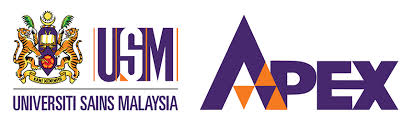 KERTAS KERJA PROGRAM/ PROJEK/ AKTIVITIPERTUBUHAN PELAJAR UNIVERSITI SAINS MALAYSIA[Kertas Kerja perlu dikemukakan bersama Borang Pemetaan MyCSD dan Borang EPA.002]Tajuk Kertas Kerja:Pengenalan & Kumpulan Sasaran/ Penyertaan: Objektif (Selaras dengan Elemen & Atribut HEBAT): Impak Dijangkakan: Senarai Semak Lampiran									(✔)Dengan ini saya mengesahkan bahawa semua maklumat di atas dan lampiran disertakan adalah benar, betul dan lengkap.Disediakan oleh: 			Disemak oleh:				Disahkan oleh:……………………..			……………………..			……………………..(NAMA)				(NAMA)				(NAMA)Pengarah Projek			Yang di-Pertua				Penasihat										Cap RasmiTarikh: ……………			Tarikh: ……………			Tarikh: ……………Lampiran ATENTATIF PROGRAM/ PROJEK/ AKTIVITI*Sila nyatakan alamat pautan sekiranya Program/ Projek/ Aktiviti dijalankan secara atas talian atau hibrid. Sila patuhi SOP pencegahan/ penularan wabak pandemik Covid-19 MKN/ USM yang sedang berkuatkuasa.Atur CaraLampiran BJAWATANKUASA PELAKSANASila nyatakan pihak kolaborasi bersama (Jika ada): _____________________________________*Nota: 1. Hanya Program/ Projek/ Aktiviti yang mempunyai kolaborasi bersama dibenarkan untuk membuat pelantikan ke-II atau lebih daripada pihak yang berkolaborasi.2. Keseluruhan Jawatankuasa Pelaksana tidak boleh melebihi 20% daripada peserta Program/ Projek/ Aktiviti dan mengikut kesesuaian.3. Status Akademik dalam Sidang Akademik semasa Jawatankuasa Pelaksana yang dicadangkan berada dalam keadaan aktif dan bukan dalam tempoh percubaan (P1 atau P2).Lampiran CCADANGAN BELANJAWANSila nyatakan Penaja/ Pemberi Sumbangan (Jika ada): ___________________________*Jawatankuasa Pelaksana/ Bendahari Program/ Projek/ Aktiviti digalakkan untuk mendapatkan tajaan/ sumbangan pihak luar USM.	Surat edaran Ketua Setiausaha Kementerian Pendidikan Malaysia (No. Rujukan: KPM.100-1/10/1 Jld. 7, bertarikh 19 Januari 2017) – Larangan Pemberian Cenderahati kepada Tetamu Kehormat (VIP) semasa perasmian Majlis Rasmi, diterima pakai di USM.	Pekeliling Perbendaharaan Malaysia PB 3.13.10.1.3 	pemberian cenderamata tidak dibenarkan tetapi sekiranya benar-benar perlu, hendaklah dihadkan kepada buku, kraf tangan tempatan, produk makanan tempatan atau produk agensi sendiri.Lampiran DFORMAT PROFIL PENCERAMAH/ TETAMU JEMPUTAN/ JURINama: Umur:Alamat:E-mel:No. Tel. Bimbit:Media Sosial:Kerjaya/ Jawatan:Bidang Kepakaran:Latarbelakang Pendidikan dan Kelayakan Akademik:Lampiran EPOSTER HEBAHANLampiran ATentatif Program/ Projek/ Aktitivi[Tarikh/ Hari, Masa, Lokasi & Atur cara]Lampiran BJawatankuasa PelaksanaLampiran CCadangan Belanjawan (Jika ada)Lampiran DProfil Penceramah/ Tetamu Jemputan/ Juri/ Dokumen SokonganLampiran EPoster HebahanTarikh/ Hari:Masa:*Lokasi:MasaAktivitiHARI PERTAMAHARI PERTAMAHARI KEDUAHARI KEDUAJawatanNamaNo. MatrikTahun PengajianPusat TanggungjawabPenaung--Penasihat--PemantauPengarahTimb. PengarahTimb. Pengarah II*SetiausahaSetiausaha II*Bendahari (jika ada belanjawan)AJK 11.2.AJK 21.2.AJK 31.2.AJK 41.2.AJK 51.2.PendapatanUnitRMPerbelanjaanUnitRMYuran Peserta(Sertakan resit bayaran)Pentadbiran*Tajaan Kewangan(Syarikat/ Individu) Logistik*Tajaan Barangan(Syarikat/ Individu)Publisiti*Sumbangan Kewangan(NGO/ Syarikat/ Individu)Hadiah (Untuk pertandingan sahaja)*Sumbangan Barangan(NGO/ Syarikat/ Individu)Honorarium/ SaguhatiTabung Pertubuhan PelajarKontigensi(5% daripada jumlah perbelanjaan)Lain-lainJumlah:Jumlah: